ELIGIBILITY REVERSAL FORM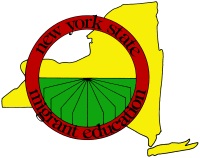 COE#: ________________________    County: __________________   School District: _____________________	Parent/Guardian’s Name: ____________________________________________	Address:	_________________________________________________________			_________________________________________________________	Children’s Names:_____________________	  Age:_____	_______________________	  Age:_____				  ______________________	  Age:_____	_______________________	  Age:_____				  ______________________	  Age:_____	_______________________	  Age:_____	Reason for Eligibility Reversal: (Please explain in detail.) 	__________________________________________________________________________________________	__________________________________________________________________________________________	____________________________________________________________________________________________________________________________________________________________________________________NEW YORK STATE MIGRANT IDENTIFICATION/RECRUITMENT OFFICE